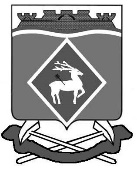 РОССИЙСКАЯ ФЕДЕРАЦИЯРОСТОВСКАЯ ОБЛАСТЬМУНИЦИПАЛЬНОЕ ОБРАЗОВАНИЕ «БЕЛОКАЛИТВИНСКИЙ РАЙОН»АДМИНИСТРАЦИЯ БЕЛОКАЛИТВИНСКОГО РАЙОНАРАСПОРЯЖЕНИЕот 04.02.2022 № 11г.  Белая КалитваО внесении изменений в распоряжение Администрации Белокалитвинского района от 10.12.2021 № 118 В связи с необходимостью приведения муниципальных актов в соответствие с действующим законодательством:  Внести изменения в распоряжение Администрации Белокалитвинского района  от 10.12.2021 № 118 «О создании рабочей группы по предварительному отбору проектов комплексного развития сельских территорий», изложив преамбулу в следующей редакции:«В соответствии с государственной программой Ростовской области «Комплексное развитие сельских территорий», утвержденной постановлением Правительства Ростовской области от 24.10.2019 № 748, муниципальной программой «Комплексное развитие сельских территорий», утвержденной постановлением Администрации Белокалитвинского района от 09.12.2019                     № 2021, Приказом Министерства сельского хозяйства Российской Федерации                    от 17.11.2021 № 767 «Об утверждении Порядка отбора проектов комплексного развития сельских территорий или сельских агломераций, а так же требований к составу заявочной документации, предоставляемой на отбор проектов».Настоящее распоряжение вступает в силу со дня его принятия и подлежит размещению на официальном сайте Администрации Белокалитвинского района.Контроль за исполнением настоящего распоряжения возложить на первого заместителя главы Администрации Белокалитвинского района по экономическому развитию, инвестиционной политике и местному самоуправлению Устименко Д.Ю.И.о. главы Администрации  Белокалитвинского района						Д.Ю. Устименко